
ՀԱՅԱՍՏԱՆԻ ՀԱՆՐԱՊԵՏՈՒԹՅԱՆ ԱՐԱՐԱՏԻ ՄԱՐԶԻ ԱՐՏԱՇԱՏ ՀԱՄԱՅՆՔ 
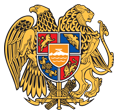 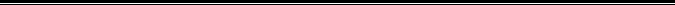 ԱՐՁԱՆԱԳՐՈՒԹՅՈՒՆ N 13
06 ԴԵԿՏԵՄԲԵՐԻ 2022թվական

ԱՎԱԳԱՆՈՒ ԱՐՏԱՀԵՐԹ ՆԻՍՏԻՀամայնքի ավագանու նիստին ներկա էին ավագանու 24 անդամներ:Բացակա էին` Արտակ Աշիկյանը, Սամվել Գյուլամիրյանը, Ռոբերտ Դերմոյանը, Վարդան Խաչատրյանը, Արաքսյա Համբարձումյանը, Գարիկ Համբարձումյանը, Կարեն Ղազարյանը, Համլետ Շահնազարյանը, Արմինե ՍարգսյանըՀամայնքի ղեկավարի հրավերով ավագանու նիստին մասնակցում էին`
Հրայր Հակոբջանյան, Սուրեն Մկրտչյան, Վարդան Հակոբյան, Հրաչյա Հովհաննիսյան, Լյովա Ավետյան, Խորեն Ուստյան, Ատոմ Ատոմյան, Մհեր Գևորգյան, Արգամ Հովակիմյան, Գոհար Հովսեփյան, Վարդան Այվազյան, Աշոտ Խալաթյան, Հովհաննես Հովհաննիսյան, Ահարոն Հակոբյան, Կարեն Պողոսյան, Մերի Մելիքյան, Արսեն Եփրեմյան, Անահիտ Խաչատրյան, Արարատ Գոլեցյան, Անժելա ԳուլգուլյանՆիստը վարում էր  համայնքի ղեկավար` Կառլեն ՄկրտչյանըՆիստը արձանագրում էր աշխատակազմի քարտուղար` Գոռ ՆազարյանըԼսեցին
ԱՐՏԱՇԱՏ ՀԱՄԱՅՆՔԻ ԱՎԱԳԱՆՈՒ 2022 ԹՎԱԿԱՆԻ ԴԵԿՏԵՄԲԵՐԻ 6-Ի ԱՐՏԱՀԵՐԹ ՆԻՍՏԻ ՕՐԱԿԱՐԳԸ ՀԱՍՏԱՏԵԼՈՒ ՄԱՍԻՆ /Զեկ. ԿԱՌԼԵՆ ՄԿՐՏՉՅԱՆ/Ղեկավարվելով «Տեղական ինքնակառավարման մասին» Հայաստանի Հանրապետության օրենքի 14-րդ հոդվածի 6-րդ մասով՝ համայնքի ավագանին որոշում է․1.Հաստատել Արտաշատ համայնքի ավագանու 2022 թվականի դեկտեմբերի 6-ի արտահերթ նիստի օրակարգը՝1․1․ՀԱՅԱՍՏԱՆԻ ՀԱՆՐԱՊԵՏՈՒԹՅԱՆ ԱՐԱՐԱՏԻ ՄԱՐԶԻ ԱՐՏԱՇԱՏ ՀԱՄԱՅՆՔԻ ԱՎԱԳԱՆՈՒ 2022 ԹՎԱԿԱՆԻ ՓԵՏՐՎԱՐԻ 26-Ի ԹԻՎ 18-Ն ՈՐՈՇՄԱՆ ՄԵՋ ՓՈՓՈԽՈՒԹՅՈԻՆՆԵՐ ԿԱՏԱՐԵԼՈՒ ՄԱՍԻՆ/Զեկ․ Մ․ ՄԵԼԻՔՅԱՆ/1․2․ 2023 ԹՎԱԿԱՆԻ ՀԱՄԱՐ ԱՐՏԱՇԱՏ ՀԱՄԱՅՆՔՈՒՄ ՏԵՂԱԿԱՆ ՏՈՒՐՔԵՐԻ ԵՎ ՎՃԱՐՆԵՐԻ ՏԵՍԱԿՆԵՐՆ ՈՒ ԴՐՈՒՅՔԱՉԱՓԵՐԸ ՍԱՀՄԱՆԵԼՈՒ ՄԱՍԻՆ/Զեկ․ Ա․ ԵՓՐԵՄՅԱՆ/1․3․ 2023 ԹՎԱԿԱՆԻ ՀԱՄԱՐ ԱՐՏԱՇԱՏ ՀԱՄԱՅՆՔԻ ԿՈՂՄԻՑ ՄԱՏՈՒՑՎՈՂ ԾԱՌԱՅՈՒԹՅՈՒՆՆԵՐԻ ԴԻՄԱՑ ԳԱՆՁՎՈՂ ՎՃԱՐՆԵՐԻ ԴՐՈՒՅՔԱՉԱՓԵՐԸ ՍԱՀՄԱՆԵԼՈՒ ՄԱՍԻՆ/Զեկ․ Ա․ ԵՓՐԵՄՅԱՆ/1․4․ԱՐՏԱՇԱՏ ՀԱՄԱՅՆՔԻ ՍԵՓԱԿԱՆՈՒԹՅԱՆ 2022 ԹՎԱԿԱՆԻ ԳՈՒՅՔԱԳՐՄԱՆ ՓԱՍՏԱԹՂԹԵՐԸ ՀԱՍՏԱՏԵԼՈՒ ՄԱՍԻՆ/Զեկ․ Ա․ ԵՓՐԵՄՅԱՆ/1․5․ԱՐՏԱՇԱՏ ՀԱՄԱՅՆՔԻ ԱՐՏԱՇԱՏ ՔԱՂԱՔԻ ԵՐԵՎԱՆՅԱՆ ՓՈՂՈՑ ԹԻՎ 1 ՇԵՆՔ ԹԻՎ 10 ՀԱՍՑԵՈՒՄ ԳՏՆՎՈՂ ՀԱՄԱՅՆՔԱՅԻՆ ՍԵՓԱԿԱՆՈՒԹՅՈՒՆ ՀԱՄԱՐՎՈՂ 46.6 ՔՄ ՄԱԿԵՐԵՍՈՎ ԲՆԱԿԱՐԱՆԸ ՍԱՄՎԵԼ ՊԱՐԳԵՎԻ ԱՌԱՔԵԼՅԱՆԻՆ ՆՎԻՐԵԼՈՒ ՄԱՍԻՆ/Զեկ․ Ա․ ԵՓՐԵՄՅԱՆ/1․6․ԱՐՏԱՇԱՏ ՀԱՄԱՅՆՔԻ ԱՐՏԱՇԱՏ ՔԱՂԱՔԻ ՇԱՀՈՒՄՅԱՆ ՓՈՂՈՑԻ ԹԻՎ 2 ՇԵՆՔԻ ԹԻՎ 7 ՀԱՍՑԵՈՒՄ ԳՏՆՎՈՂ ՀԱՄԱՅՆՔԱՅԻՆ ՍԵՓԱԿԱՆՈՒԹՅՈՒՆ ՀԱՄԱՐՎՈՂ 46.69 ՔՄ ՄԱԿԵՐԵՍՈՎ ԲՆԱԿԱՐԱՆԸ ԽԱՉԻԿ ՎԱՂՈՒՇԻ ՀՈՎԱԿԻՄՅԱՆԻՆ ՆՎԻՐԵԼՈՒ ՄԱՍԻՆ/Զեկ․ Ա․ ԵՓՐԵՄՅԱՆ/1․7․ԱՐՏԱՇԱՏ ՀԱՄԱՅՆՔԻ ԱՐՏԱՇԱՏ ՔԱՂԱՔԻ ՇԱՀՈՒՄՅԱՆ ՓՈՂՈՑԻ ԹԻՎ 2 ՇԵՆՔԻ ԹԻՎ 1 ՀԱՍՑԵՈՒՄ ԳՏՆՎՈՂ ՀԱՄԱՅՆՔԱՅԻՆ ՍԵՓԱԿԱՆՈՒԹՅՈՒՆ ՀԱՄԱՐՎՈՂ 17.03 ՔՄ ՄԱԿԵՐԵՍՈՎ ԲՆԱԿԱՐԱՆԸ ԶԱՖԻԿ ԱՆԴՐԱՆԻԿԻ ԱՎԱԳՅԱՆԻՆ, ԽԱՉԱՏՈՒՐ ՇԱԼԻԿՈՅԻ ԱՎԱԳՅԱՆԻՆ ԵՎ ՇՈՂԱԿԱԹ ԱՐՏԱՎԱԶԴԻ ՎԱՐԴԱՆՅԱՆԻՆ ՆՎԻՐԵԼՈՒ ՄԱՍԻՆ/Զեկ․ Ա․ ԵՓՐԵՄՅԱՆ/1․8․ՕԼԻՄՊԻԱԿԱՆ, ՊԱՐԱԼԻՄՊԻԿ, ՍՈՒՐԴԼԻՄՊԻԿ ԽԱՂԵՐՈՒՄ, ՕԼԻՄՊԻԱԿԱՆ ԽԱՂԵՐԻ ԾՐԱԳՐՈՒՄ ԸՆԴԳՐԿՎԱԾ ՄԱՐԶԱՁԵՎԵՐԻ (ՆԱԵՎ ՕԼԻՄՊԻԱԿԱՆ ԽԱՂԵՐԻ ԾՐԱԳՐՈՒՄ ՉԸՆԴԳՐԿՎԱԾ ՍԱՄԲՈ ԸՄԲՇԱՄԱՐՏ, ՄԻՋԱԶԳԱՅԻՆ ՇԱՇԿԻ, ՈՒՇՈՒ ԵՎ ՇԱԽՄԱՏ ՄԱՐԶԱՁԵՎԵՐԻ) ԱՇԽԱՐՀԻ ՈՒ ԵՎՐՈՊԱՅԻ ԱՌԱՋՆՈՒԹՅՈՒՆՆԵՐՈՒՄ (ՆԱԵՎ ՀԱՇՄԱՆԴԱՄՆԵՐԻ), ԵՎՐՈՊԱԿԱՆ ԽԱՂԵՐՈՒՄ, ՇԱԽՄԱՏԻ ՀԱՄԱՇԽԱՐՀԱՅԻՆ ՕԼԻՄՊԻԱԴԱՅՈՒՄ, ԵՎՐՈՊԱՅԻ ՕԼԻՄՊԻԱԿԱՆ ԵՐԻՏԱՍԱՐԴԱԿԱՆ ՓԱՌԱՏՈՆՈՒՄ, ՀԱՄԱՇԽԱՐՀԱՅԻՆ ՈՒՆԻՎԵՐՍԻԱԴԱՅՈՒՄ, ՊԱՏԱՆԵԿԱՆ ՕԼԻՄՊԻԱԿԱՆ ԽԱՂԵՐՈՒՄ, ՇԱԽՄԱՏԻ ՊԱՏԱՆԵԿԱՆ ՕԼԻՄՊԻԱԴԱՅՈՒՄ, ԻՆՉՊԵՍ ՆԱԵՎ ՀԱՆՐԱՊԵՏԱԿԱՆ ԱՌԱՋՆՈՒԹՅՈՒՆՆԵՐՈՒՄ 1-3-ՐԴ ՏԵՂԵՐԸ ԳՐԱՎԱԾ ԱՐՏԱՇԱՏ ՀԱՄԱՅՆՔԻ ԿԱՄ ՀԱՄԱՅՆՔԱՅԻՆ ԵՆԹԱԿԱՅՈՒԹՅԱՆ ԿԱԶՄԱԿԵՐՊՈՒԹՅՈՒՆՆԵՐԻ ՄԱՐԶԻԿՆԵՐԻՆ, ՄԵԴԱԼԱԿԻՐ ՄԱՐԶԻԿՆԵՐԻ ԱՆՁՆԱԿԱՆ ՄԱՐԶԻՉՆԵՐԻՆ ԵՎ ԿԱԶՄԱԿԵՐՊՈՒԹՅՈՒՆՆԵՐԻՆ ՇՆՈՐՀՎՈՂ ԴՐԱՄԱԿԱՆ ՄՐՑԱՆԱԿՆԵՐԻ ԱՌԱՎԵԼԱԳՈՒՅՆ ՉԱՓԸ ՀԱՍՏԱՏԵԼՈՒ ՄԱՍԻՆ/Զեկ․ Ա․ ԽԱՉԱՏՐՅԱՆ/1․9․ԱՐՏԱՇԱՏԻ ՀԱՄԱՅՆՔԱՊԵՏԱՐԱՆԻ ՀԱՄԱՅՆՔԱՅԻՆ ՈՉ ԱՌԵՎՏՐԱՅԻՆ ԿԱԶՄԱԿԵՐՊՈՒԹՅՈՒՆՆԵՐԻ ԿԱՌՈՒՑՎԱԾՔԸ, ԱՇԽԱՏՈՂՆԵՐԻ ՔԱՆԱԿԸ, ՀԱՍՏԻՔԱՑՈՒՑԱԿԸ ԵՎ ՊԱՇՏՈՆԱՅԻՆ ԴՐՈՒՅՔԱՉԱՓԵՐԸ ՀԱՍՏԱՏԵԼՈՒ ՄԱՍԻՆ/Զեկ․ Ա․ ԽԱՉԱՏՐՅԱՆ/1․10․ԱՐՏԱՇԱՏ ՀԱՄԱՅՆՔՈՒՄ 2023 ԹՎԱԿԱՆԻ ՏԵՂԱԿԱՆ ՎՃԱՐՆԵՐԻ ԳԾՈՎ ԱՐՏՈՆՈՒԹՅՈՒՆՆԵՐ ՍԱՀՄԱՆԵԼՈՒ ՄԱՍԻՆ/Զեկ․ Ա․ ԽԱՉԱՏՐՅԱՆ/1․11․ՀԱՅԱՍՏԱՆԻ ՀԱՆՐԱՊԵՏՈՒԹՅԱՆ ԱՐԱՐԱՏԻ ՄԱՐԶԻ ԱՐՏԱՇԱՏԻ ՀԱՄԱՅՆՔԱՊԵՏԱՐԱՆԻ ԱՇԽԱՏԱԿԱԶՄԻ ՀԱՄԱՅՆՔԱՅԻՆ ԾԱՌԱՅՈՂԻ ԶԲԱՂԵՑՐԱԾ ՊԱՇՏՈՆԻ ԵՆԹԱԽՄԲԻՆ ՀԱՄԱՊԱՏԱՍԽԱՆՈՂ ԴԱՍԱՅԻՆ ԱՍՏԻՃԱՆԻՑ ԲԱՐՁՐ ԴԱՍԱՅԻՆ ԱՍՏԻՃԱՆ ՈՒՆԵՆԱԼՈՒ ՀԱՄԱՐ ՀԱՎԵԼԱՎՃԱՐԻ ԿԻՐԱՌՄԱՆ ԿԱՐԳԸ ԵՎ ՉԱՓԸ ՍԱՀՄԱՆԵԼՈՒ ՄԱՍԻՆ/Զեկ․ Ա․ ԳՈՒԼԳՈՒԼՅԱՆ/1․12․ԱՐԱՐԱՏԻ ՄԱՐԶԻ ԱՐՏԱՇԱՏ ՀԱՄԱՅՆՔԻ ԱՐՏԱՇԱՏ ՔԱՂԱՔԻ ԳԼԽԱՎՈՐ ՀԱՏԱԿԱԳԾՈՒՄ /ԳՈՏԵՎՈՐՄԱՆ ՆԱԽԱԳԾՈՒՄ/ 0,6858 ՀԱ ՄԱԿԵՐԵՍՈՎ ՀՈՂԱՄԱՍԻ ՆՊԱՏԱԿԱՅԻՆ ԵՎ ԳՈՐԾԱՌՆԱԿԱՆ ՆՇԱՆԱԿՈՒԹՅԱՆ ՓՈՓՈԽՈՒԹՅՈՒՆԸ ՀԱՍՏԱՏԵԼՈՒ ՄԱՍԻՆ/Զեկ․ Կ․ ՊՈՂՈՍՅԱՆ/1․13․ԱՐԱՐԱՏԻ ՄԱՐԶԻ ԱՐՏԱՇԱՏ ՀԱՄԱՅՆՔԻ ԴԻՄԻՏՐՈՎ ԳՅՈՒՂԻ ԳԼԽԱՎՈՐ ՀԱՏԱԿԱԳԾՈՒՄ /ԳՈՏԵՎՈՐՄԱՆ ՆԱԽԱԳԾՈՒՄ/ 0,27283 ՀԱ ՄԱԿԵՐԵՍՈՎ ՀՈՂԱՄԱՍԻ ՆՊԱՏԱԿԱՅԻՆ ԵՎ ԳՈՐԾԱՌՆԱԿԱՆ ՆՇԱՆԱԿՈՒԹՅԱՆ ՓՈՓՈԽՈՒԹՅՈՒՆԸ ՀԱՍՏԱՏԵԼՈՒ ՄԱՍԻՆ/Զեկ․ Կ․ ՊՈՂՈՍՅԱՆ/1․14․ԱՐԱՐԱՏԻ ՄԱՐԶԻ ԱՐՏԱՇԱՏ ՀԱՄԱՅՆՔԻ ՔԱՂՑՐԱՇԵՆ ԳՅՈՒՂԻ ԳԼԽԱՎՈՐ ՀԱՏԱԿԱԳԾՈՒՄ /ԳՈՏԵՎՈՐՄԱՆ ՆԱԽԱԳԾՈՒՄ/ 0,0994 ՀԱ ՄԱԿԵՐԵՍՈՎ ՀՈՂԱՄԱՍԻ ՆՊԱՏԱԿԱՅԻՆ ԵՎ ԳՈՐԾԱՌՆԱԿԱՆ ՆՇԱՆԱԿՈՒԹՅԱՆ ՓՈՓՈԽՈՒԹՅՈՒՆԸ ՀԱՍՏԱՏԵԼՈՒ ՄԱՍԻՆ/Զեկ․ Կ․ ՊՈՂՈՍՅԱՆ/1․15․ԱՐՏԱՇԱՏ ՀԱՄԱՅՆՔԻ ԴԱԼԱՐ ԳՅՈՒՂԻ ՎԱՐՉԱԿԱՆ ՏԱՐԱԾՔՈՒՄ ԳՏՆՎՈՂ, ՀՈՎԻԿ ՀՈՎԱԿԻՄՅԱՆԻՆ ՍԵՓԱԿԱՆՈՒԹՅԱՆ ԻՐԱՎՈՒՆՔՈՎ ՊԱՏԿԱՆՈՂ ԳՅՈՒՂԱՏՆՏԵՍԱԿԱՆ ՆՇԱՆԱԿՈՒԹՅԱՆ 1,14 ՀԱ ՄԱԿԵՐԵՍՈՎ ՀՈՂԱՄԱՍԻՑ 0,39 ՀԱ ՀԱՏՎԱԾԻ ՆՊԱՏԱԿԱՅԻՆ ԵՎ ԳՈՐԾԱՌՆԱԿԱՆ ՆՇԱՆԱԿՈՒԹՅՈՒՆԸ ՓՈՓՈԽԵԼՈՒ ՄԱՍԻՆ/Զեկ․ Կ․ ՊՈՂՈՍՅԱՆ/1․16․ԱՐՏԱՇԱՏ ՀԱՄԱՅՆՔԻ ՍԵՓԱԿԱՆՈՒԹՅՈՒՆԸ ՀԱՆԴԻՍԱՑՈՂ ԱՐՏԱՇԱՏ ՔԱՂԱՔԻ ՎԱՐՉԱԿԱՆ ՏԱՐԱԾՔՈՒՄ ԳՏՆՎՈՂ ԳՅՈՒՂԱՏՆՏԵՍԱԿԱՆ ՆՇԱՆԱԿՈՒԹՅԱՆ ՀՈՂԱՄԱՍԵՐԻՑ ՈՒՂՂԱԿԻ ՎԱՃԱՌՔԻ ԿԱՐԳՈՎ ԳՆՄԱՆ ՆԱԽԱՊԱՏՎՈՒԹՅԱՆ ԻՐԱՎՈՒՆՔՈՎ ՕՏԱՐՄԱՆ ԹՈՒՅԼՏՎՈՒԹՅՈՒՆ ՏՐԱՄԱԴՐԵԼՈՒ ՄԱՍԻՆ/Զեկ․ Կ․ ՊՈՂՈՍՅԱՆ/1․17․ԱՐՏԱՇԱՏ ՀԱՄԱՅՆՔԻ ՍԵՓԱԿԱՆՈՒԹՅՈՒՆԸ ՀԱՆԴԻՍԱՑՈՂ ԱՐՏԱՇԱՏ ՀԱՄԱՅՆՔԻ ԱՐՏԱՇԱՏ ՔԱՂԱՔԻ ԻՍԱԿՈՎԻ ՓՈՂՈՑ ԹԻՎ 79/2 ՀԱՍՑԵՈՒՄ ԳՏՆՎՈՂ ԲՆԱԿԱՎԱՅՐԵՐԻ ԲՆԱԿԵԼԻ ԿԱՌՈՒՑԱՊԱՏՄԱՆ ՀՈՂԱՄԱՍՆ ՈՒՂՂԱԿԻ ՎԱՃԱՌՔԻ ԿԱՐԳՈՎ ԳՆՄԱՆ ՆԱԽԱՊԱՏՎՈՒԹՅԱՆ ԻՐԱՎՈՒՆՔՈՎ ՕՏԱՐՄԱՆ ԹՈՒՅԼՏՎՈՒԹՅՈՒՆ ՏԱԼՈՒ ՄԱՍԻՆ/Զեկ․ Կ․ ՊՈՂՈՍՅԱՆ/1․18․ԱՐՏԱՇԱՏ ՀԱՄԱՅՆՔԻ ԱՎԱԳԱՆՈՒ 12 ՀՈԿՏԵՄԲԵՐԻ 2022 ԹՎԱԿԱՆԻ ԹԻՎ 219-Ա ՈՐՈՇՄԱՆ ՄԵՋ ԼՐԱՑՈՒՄ ԿԱՏԱՐԵԼՈՒ ՄԱՍԻՆ/Զեկ․ Ա․ ԵՓՐԵՄՅԱՆ/Որոշումն ընդունված է. /կցվում է որոշում N 272-Ա/Լսեցին
ՀԱՅԱՍՏԱՆԻ ՀԱՆՐԱՊԵՏՈՒԹՅԱՆ ԱՐԱՐԱՏԻ ՄԱՐԶԻ ԱՐՏԱՇԱՏ ՀԱՄԱՅՆՔԻ ԱՎԱԳԱՆՈՒ 2022 ԹՎԱԿԱՆԻ ՓԵՏՐՎԱՐԻ 26-Ի ԹԻՎ 18-Ն ՈՐՈՇՄԱՆ ՄԵՋ ՓՈՓՈԽՈՒԹՅՈԻՆՆԵՐ ԿԱՏԱՐԵԼՈՒ ՄԱՍԻՆ /Զեկ. ՄԵՐԻ ՄԵԼԻՔՅԱՆ/Ղեկավարվելով «Տեղական ինքնակառավարման մասին» Հայաստանի Հանրապետության օրենքի 18-րդ հոդվածի 1-ին մասի 5-րդ կետով և «Նորմատիվ իրավական ակտերի մասին» Հայաստանի Հանրապետության օրենքի 33-րդ և 34-րդ հոդվածներով՝ համայնքի ավագանին որոշում է․1.Հայաստանի Հանրապետության Արարատի մարզի Արտաշատ համայնքի ավագանու 2022 թվականի փետրվարի 26-ի «Արտաշատ համայնքի 2022 թվականի բյուջեն հաստատելու մասին» թիվ 18-Ն որոշման մեջ կատարել հետևյալ փոփոխությունները.1.1 09 05.01.51 գործառնական դասակարգման /արտադպրոցական դաստիարակություն/«Արտաշատ համայնքի Արտաշատ քաղաքի գեղագիտական կենտրոն» ՀՈԱԿ-ի 4511 հոդվածը պակասեցնել 10000000/ տասը  միլիոն/ ՀՀ դրամով.1.2 09 05.01.51 գործառնական դասակարգման /արտադպրոցական դաստիարակություն/ «Արտաշատ համայնքի Արտաշատ քաղաքի համալիր մարզադպրոց» ՀՈԱԿ-ի 4511 հոդվածն պակասեցնել 7000000/ յոթ միլիոն /ՀՀ դրամով․1.3 09 05.01.51 գործառնական դասակարգման /արտադպրոցական դաստիարակություն/ «Արտաշատ համայնքի Արտաշատ քաղաքի Ռ.Գոլեցյանի անվան ըմբշամարտի օլիմպիական հերթափոխի մանկապատանեկան մարզադպրոց» ՀՈԱԿ-ի 4511 հոդվածը պակասեցնել 3500000 /երեք միլիոն հինգ հարյուր հազար / ՀՀ դրամով.1.4 08.02.04.54 գործառնական դասակարգման /մշակութային միջոցառումների իրականացում/4239 հոդվածը պակասեցնել 6000000 /վեց միլիոն/ ՀՀ դրամով.1.5 08.02.04.51 գործառնական դասակարգման /մշակութային միջոցառումների իրականացում/4269 հոդվածը պակասեցնել 14000000 տասնչորս միլիոն/ ՀՀ դրամով․1.601.01.01.51 գործառնական դասակարգման /կառավարման մարմնի պահպանում/ 4261 հոդվածը պակասեցնել  3000000 /երեք միլիոն / ՀՀ դրամով.1.7 01.01.01.51 գործառնական դասակարգման /կառավարման մարմնի պահպանում/ 4232 հոդվածը պակասեցնել  1500000 /մեկ միլիոն հինգ հարյուր հազար / ՀՀ դրամով.1.8 01.01.01.51 գործառնական դասակարգման /կառավարման մարմնի պահպանում/ 4211 հոդվածը պակասեցնել  500000 /հինգ հարյուր հազար / ՀՀ դրամով.1.9 01.01.01.51 գործառնական դասակարգման /կառավարման մարմնի պահպանում/ 4267 հոդվածը պակասեցնել 500000 /հինգ հարյուր հազար/ ՀՀ դրամով․ 1.10 01.01.01.51 գործառնական դասակարգման /կառավարման մարմնի պահպանում/ 4234 հոդվածը պակասեցնել 650000 /վեց  հարյուր հիսուն հազար/ ՀՀ դրամով․ 1.11 01.01.01.51 գործառնական դասակարգման /կառավարման մարմնի պահպանում/ 4264 հոդվածն ավելացնել 650000 /վեց  հարյուր հիսուն  հազար/ ՀՀ դրամով․ 1.12 01.01.01.51 գործառնական դասակարգման /կառավարման մարմնի պահպանում/ 4213 հոդվածն ավելացնել 1000000 /մեկ միլիոն /ՀՀ դրամով․1.13 01.01.01.51 գործառնական դասակարգման /կառավարման մարմնի պահպանում/ 4212 հոդվածն ավելացնել 4000000 /չորս  միլիոն/ ՀՀ դրամով.1.14 05.01.01.51 գործառնական դասակարգման /աղբահանություն, սանիտարական մաքրում/ «Արտաշատ-կոմունալ սպասարկում» ՀՈԱԿ-ի 4511 հոդվածն ավելացնել 26000000 /քսանվեց  միլիոն/ՀՀ դրամով.1.15 08.05.01.51 գործառնական դասակարգման /հանգիստ, մշակույթ, կրոն այլ դասերի չպատկանող/, «Արտաշատ համայնքի Արտաշատ քաղաքի Շ.Ազնավուրի անվան մշակույթի կենտրոն» ՀՈԱԿ-ի 4511 հոդվածն ավելացնել 2000000 /երկու միլիոն/ ՀՀ դրամով․1.16 01.01.01.51 գործառնական դասակարգման /կառավարման մարմնի պահպանում/ 4241 հոդվածն ավելացնել 13000000 /տասներեք միլիոն  /ՀՀ դրամով. 2. Սույն որոշումն ուժի մեջ է մտնում պաշտոնական հրապարակմանը հաջորդող օրվանից:Որոշումն ընդունված է. /կցվում է որոշում N 273-Ն/Լսեցին
2023 ԹՎԱԿԱՆԻ ՀԱՄԱՐ ԱՐՏԱՇԱՏ ՀԱՄԱՅՆՔՈՒՄ ՏԵՂԱԿԱՆ ՏՈՒՐՔԵՐԻ ԵՎ ՎՃԱՐՆԵՐԻ ՏԵՍԱԿՆԵՐՆ ՈՒ ԴՐՈՒՅՔԱՉԱՓԵՐԸ ՍԱՀՄԱՆԵԼՈՒ ՄԱՍԻՆ /Զեկ. ԱՐՍԵՆ ԵՓՐԵՄՅԱՆ/Ղեկավարվելով «Տեղական ինքնակառավարման մասին» Հայաստանի Հանրապետության օրենքի 18-րդ հոդվածի 1-ին մասի 18-րդ կետով, «Տեղական տուրքերի և վճարների մասին» Հայաստանի Հանրապետության օրենքի՝ 8-րդ, 9-րդ, 10-րդ, 11-րդ, 12-րդ, 13-րդ հոդվածներով և «Աղբահանության և սանիտարական մաքրման մասին» Հայաստանի Հանրապետության օրենքի 5-րդ հոդվածով՝ համայնքի ավագանին որոշում է․1.2023 թվականի համար Արտաշատ համայնքում սահմանել տեղական տուրքերի և վճարների տեսակներն ու դրույքաչափերը` համաձայն 1, 1․1, 1․2  և 2 հավելվածների:2.Թիվ 1 հավելվածում Արտաշատ քաղաքային բնակավայրի համար 9.1.1., 9.1.2, 9.1.3, 9.1.4, 9.1.5, 9.1.6, 9.2.1,  9.2.2, 9.2.3, 9.2.4, 9.2.5, 9.2.6, 10. 12.1.1, 12.1.2, 12.1.3, 12.1.4, 12.1.5, 12.1.6, 12.2.1, 12.2.2, 12.2.3, 12.2.4, 12.2.5, 12.2.6, 14.4. կետերում կիրառվել է 0,75 գործակից, 17 կետում կիրառվել է 0,5 գործակից:3.Թիվ 1․1 հավելվածում Արտաշատ համայնքի՝ Աբովյան, Ազատավան, Այգեզարդ, Այգեպատ, Այգեստան, Արևշատ, Բաղրամյան, Բերքանուշ, Բուրաստան, Դալար, Դիմիտրով, Դվին, Մասիս, Մխչյան, Մրգավան, Մրգավետ, Նորաշեն, Շահումյան, Ոստան, Վ․ Արտաշատ, Քաղցրաշեն գյուղական բնակավայրերի համար թիվ 1 հավելվածի 91.1, 92.2, 9.1.3, 9.14, 9.1.5, 9.1.6, 9.2.1., 9.2.2, 9.2.3, 92.4, 92.5, 92.6, 10. 121.1. ,12.1.2., 12.1.3, 12.1.4, 12.1.5, 12.1.6, 12.2.1, 12.2.2, 12.2.3, 12.2.4., 12.2.5, 12.2.6, 14.4, 17 կետերում կիրառվել է 0,5 գործակից: 4.Թիվ 1․2 հավելվածում Արտաշատ համայնքի՝ Արաքսավան, Բարձրաշեն, Բերդիկ, Բյուրավան, Գետազատ, Դեղձուտ, Դիտակ, Լանջազատ, Կանաչուտ, Հնաբերդ, Հովտաշեն, Մրգանուշ, Նարեկ, Նշավան, Ջրաշեն, Վարդաշեն գյուղական բակավայրերի համար թիվ 1 հավելվածի 91.1, 92.2, 9.1.3,9.14, 9.1.5, 9.1.6, 9.2.2, 9.2.3, 92.4, 92.5, 92.6, 10. 121.1. 12.1.1, 12.1.3, 12.1.4,12.1.5,12.1.6, 12.2.1, 12.2.2, 12.2.3, 12.2.4., 12.2.5, 12.2.6, 17 կետերում կիրառվել է 0,3  գործակից, 14.4 կետում կիրառվել է 0,5 գործակից:5.Սույն որոշումն ուժի մեջ է մտնում պաշտոնական հրապարակման օրվան հաջորդող տասներորդ օրը:Որոշումն ընդունված է. /կցվում է որոշում N 274-Ն/Լսեցին
2023 ԹՎԱԿԱՆԻ ՀԱՄԱՐ ԱՐՏԱՇԱՏ ՀԱՄԱՅՆՔԻ ԿՈՂՄԻՑ ՄԱՏՈՒՑՎՈՂ ԾԱՌԱՅՈՒԹՅՈՒՆՆԵՐԻ ԴԻՄԱՑ ԳԱՆՁՎՈՂ ՎՃԱՐՆԵՐԻ ԴՐՈՒՅՔԱՉԱՓԵՐԸ ՍԱՀՄԱՆԵԼՈՒ ՄԱՍԻՆ /Զեկ. ԱՐՍԵՆ ԵՓՐԵՄՅԱՆ/Ղեկավարվելով «Տեղական ինքնակառավարման մասին» Հայաստանի Հանրապետության օրենքի 18-րդ հոդվածի 1-ին մասի 19-րդ կետով՝ համայնքի ավագանին որոշում է․1.2023 թվականի համար սահմանել Արտաշատ համայնքի կողմից մատուցվող ծառայությունների դիմաց գանձվող վճարների դրույքաչափերը` համաձայն հավելվածի:2.Իրավունք վերապահել համայնքի ղեկավարին, համայնքի կողմից մատուցվող ծառայությունների դիմաց գանձվող վճարների համար կիրառել արտոնություններ: 3.Սույն որոշումն ուժի մեջ է մտնում պաշտոնական հրապարակման օրվան հաջորդող տասներորդ օրը:Որոշումն ընդունված է. /կցվում է որոշում N 275-Ն/Լսեցին
ԱՐՏԱՇԱՏ ՀԱՄԱՅՆՔԻ ՍԵՓԱԿԱՆՈՒԹՅԱՆ 2022 ԹՎԱԿԱՆԻ ԳՈՒՅՔԱԳՐՄԱՆ ՓԱՍՏԱԹՂԹԵՐԸ ՀԱՍՏԱՏԵԼՈՒ ՄԱՍԻՆ /Զեկ. ԱՐՍԵՆ ԵՓՐԵՄՅԱՆ/ Ղեկավարվելով Հայաստանի Հանրապետության Սահմանադրության 184-րդ հոդվածի 3-րդ մասով, «Տեղական ինքնակառավարման մասին» օրենքի 18-րդ հոդվածի 1-ին մասի 32-րդ կետով, 42-րդ հոդվածի 1-ին մասի 10-րդ կետով և 77-րդ հոդվածի 3-րդ և 4-րդ մասերի դրույթներով՝ համայնքի ավագանին որոշում է․1.Հաստատել Արտաշատ համայնքի սեփականության 2022 թվականի պարտադիր գույքագրման փաստաթղթերը՝ համաձայն թիվ 1-ից մինչև թիվ 13 հավելվածների:2.Սույն որոշմանը կցվում է Արտաշատ համայնքի ընթացիկ քարտեզի սահմանված կարգով հաստատված պատճենը, որում արտացոլված են սահմանված կարգով տրամադրված հողամասերը (նպատակային կամ գործառնական փոփոխության մասին նշումով), նախագծման և շինարարության թույլտվությունները, ինչպես նաև գլխավոր հատակագծի և գոտիավորման նախագծի փոփոխությունները:3.Սույն որոշումն ուժի մեջ է մտնում պաշտոնական հրապարակմանը հաջորդող օրվանից:Որոշումն ընդունված է. /կցվում է որոշում N 276-Ա/Լսեցին
ԱՐՏԱՇԱՏ ՀԱՄԱՅՆՔԻ ԱՐՏԱՇԱՏ ՔԱՂԱՔԻ ԵՐԵՎԱՆՅԱՆ ՓՈՂՈՑ ԹԻՎ 1 ՇԵՆՔ ԹԻՎ 10 ՀԱՍՑԵՈՒՄ ԳՏՆՎՈՂ ՀԱՄԱՅՆՔԱՅԻՆ ՍԵՓԱԿԱՆՈՒԹՅՈՒՆ ՀԱՄԱՐՎՈՂ 46.6 ՔՄ ՄԱԿԵՐԵՍՈՎ ԲՆԱԿԱՐԱՆԸ ՍԱՄՎԵԼ ՊԱՐԳԵՎԻ ԱՌԱՔԵԼՅԱՆԻՆ ՆՎԻՐԵԼՈՒ ՄԱՍԻՆ /Զեկ. ԱՐՍԵՆ ԵՓՐԵՄՅԱՆ/Արտաշատի համայնքապետարանը Արտաշատ քաղաքի Երևանյան փողոցի թիվ 1 շենքի թիվ 10 հասցեում գտնվող 46.6 քմ մակերեսով բնակարանն Արտաշատի քաղաքապետի 05.11.2010 թվականի թիվ 561 որոշմամբ անհատույց օգտագործման բնակվելու իրավունքով հատկացրել էր Արտաշատ համայնքի բնակիչ Սամվել Պարգևի Առաքելյանին, որի հետ 09.11.2010 թվականին կնքվել է անհատույց օգտագործման պայմանագիր: Համայնքի ղեկավարի 12.10.2022 թվականի թիվ 3332-Ա որոշմամբ դադարեցվել է վերոնշյալ պայմանագիրը: Ներկայումս Սամվել Պարգևի Առաքելյանը փաստացի բնակվում է վերը նշված բնակարանում: Ղեկավարվելով «Տեղական ինքնակառավարման մասին» ՀՀ օրենքի 18-րդ հոդվածի 1-ին մասի 21-րդ կետով, 35-րդ հոդվածի  1-ին մասի 18-րդ կետով, ընդառաջելով Արտաշատ համայնքի Երևանյան փողոցի թիվ 1 շենքի  թիվ 10 բնակարանի բնակիչ Սամվել Պարգևի Առաքելյանի կողմից Արտաշատի համայնքապետարան հասցեագրված 27.05.2022 թվականի թիվ Ա-3407 դիմումը՝ համայնքի ավագանին որոշում է՝1.Արտաշատ համայնքի Երևանյան փողոցի թիվ 1 շենքի թիվ 10 հասցեի 46.6 քմ ընդհանուր մակերեսով  բնակարանը նվիրել Սամվել Պարգևի Առաքելյանին /նույնականացման քարտ 002760031/ որպես սեփականություն:2.Սույն որոշումն ուժի մեջ է մտնում պաշտոնապես հրապարակման հաջորդ օրվանից: Որոշումն ընդունված է. /կցվում է որոշում N 277-Ա/Լսեցին
ԱՐՏԱՇԱՏ ՀԱՄԱՅՆՔԻ ԱՐՏԱՇԱՏ ՔԱՂԱՔԻ ՇԱՀՈՒՄՅԱՆ ՓՈՂՈՑԻ ԹԻՎ 2 ՇԵՆՔԻ ԹԻՎ 7 ՀԱՍՑԵՈՒՄ ԳՏՆՎՈՂ ՀԱՄԱՅՆՔԱՅԻՆ ՍԵՓԱԿԱՆՈՒԹՅՈՒՆ ՀԱՄԱՐՎՈՂ 46.69 ՔՄ ՄԱԿԵՐԵՍՈՎ ԲՆԱԿԱՐԱՆԸ ԽԱՉԻԿ ՎԱՂՈՒՇԻ ՀՈՎԱԿԻՄՅԱՆԻՆ ՆՎԻՐԵԼՈՒ ՄԱՍԻՆ /Զեկ. ԱՐՍԵՆ ԵՓՐԵՄՅԱՆ/Ղեկավարվելով «Տեղական ինքնակառավարման մասին» Հայաստանի Հանրապետության օրենքի 18-րդ հոդվածի 1-ին մասի 21-րդ կետով, 35-րդ հոդվածի 1-ին մասի 18-րդ կետով և հաշվի առնելով այն հանգամանքը, որ Խաչիկ Վաղուշի Հովակիմյանը 2002 թվականից բնակվում է  Արտաշատ համայնքի Արտաշատ քաղաքի Շահումյան փողոցի թիվ 2 շենքի թիվ 7 բնակարանում, փաստացի տիրապետում և կառավարում է գույքը և ուսումնասիրելով Խաչիկ Վաղուշի Հովակիմյանի կողմից Արտաշատի համայնքապետարան հասցեագրված 04.10.2022 թվականի թիվ Հ-6294 դիմումը, համայնքի ավագանին որոշում է․1.Արտաշատ համայնքի Արտաշատ քաղաքի Շահումյան փողոցի թիվ 2 շենքի թիվ 7 հասցեում գտնվող համայնքային սեփականություն համարվող 46.69 քմ մակերեսով բնակարանը նվիրել Խաչիկ Վաղուշի Հովակիմյանին /անձնագիր՝ AV0265273/ որպես սեփականություն:2.Սույն որոշումն ուժի մեջ է մտնում պաշտոնական հրապարակմանը հաջորդող օրվանից:Որոշումն ընդունված է. /կցվում է որոշում N 278-Ա/Լսեցին
ԱՐՏԱՇԱՏ ՀԱՄԱՅՆՔԻ ԱՐՏԱՇԱՏ ՔԱՂԱՔԻ ՇԱՀՈՒՄՅԱՆ ՓՈՂՈՑԻ ԹԻՎ 2 ՇԵՆՔԻ ԹԻՎ 1 ՀԱՍՑԵՈՒՄ ԳՏՆՎՈՂ ՀԱՄԱՅՆՔԱՅԻՆ ՍԵՓԱԿԱՆՈՒԹՅՈՒՆ ՀԱՄԱՐՎՈՂ 17.03 ՔՄ ՄԱԿԵՐԵՍՈՎ ԲՆԱԿԱՐԱՆԸ ԶԱՖԻԿ ԱՆԴՐԱՆԻԿԻ ԱՎԱԳՅԱՆԻՆ, ԽԱՉԱՏՈՒՐ ՇԱԼԻԿՈՅԻ ԱՎԱԳՅԱՆԻՆ ԵՎ ՇՈՂԱԿԱԹ ԱՐՏԱՎԱԶԴԻ ՎԱՐԴԱՆՅԱՆԻՆ ՆՎԻՐԵԼՈՒ ՄԱՍԻՆ /Զեկ. ԱՐՍԵՆ ԵՓՐԵՄՅԱՆ/Ղեկավարվելով «Տեղական ինքնակառավարման մասին» Հայաստանի Հանրապետության օրենքի 18-րդ հոդվածի 1-ին մասի 21-րդ կետով, 35-րդ հոդվածի 1-ին մասի 18-րդ կետով և հաշվի առնելով այն հանգամանքը, որ Զաֆիկ Անդրանիկի Ավագյանը, Խաչատուր Շալիկոյի Ավագյանը և Շողակաթ Արտավազդի Վարդանյանը 2015 թվականից բնակվում են  Արտաշատ համայնքի Արտաշատ քաղաքի Շահումյան փողոցի թիվ 2 շենքի թիվ 1 բնակարանում, փաստացի տիրապետում և կառավարում են գույքը և ուսումնասիրելով Զաֆիկ Անդրանիկի Ավագյանի կողմից Արտաշատի համայնքապետարան հասցեագրված 04.10.2022 թվականի թիվ Ա-6293 դիմումը, համայնքի ավագանին որոշում է․1.Արտաշատ համայնքի Արտաշատ քաղաքի Շահումյան փողոցի թիվ 2 շենքի թիվ 1 հասցեում գտնվող համայնքային սեփականություն համարվող 17.03 քմ մակերեսով բնակարանը նվիրել Զաֆիկ Անդրանիկի Ավագյանին /նույնականացման քարտ՝ 008492803/, Խաչատուր Շալիկոյի Ավագյանին  /անձնագիր՝ AS0454195/ և Շողակաթ Արտավազդի Վարդանյանին  /անձնագիր՝ AS0454008/, որպես սեփականություն:2.Սույն որոշումն ուժի մեջ է մտնում պաշտոնական հրապարակմանը հաջորդող օրվանից:Որոշումն ընդունված է. /կցվում է որոշում N 279-Ա/Լսեցին
ՕԼԻՄՊԻԱԿԱՆ, ՊԱՐԱԼԻՄՊԻԿ, ՍՈՒՐԴԼԻՄՊԻԿ ԽԱՂԵՐՈՒՄ, ՕԼԻՄՊԻԱԿԱՆ ԽԱՂԵՐԻ ԾՐԱԳՐՈՒՄ ԸՆԴԳՐԿՎԱԾ ՄԱՐԶԱՁԵՎԵՐԻ (ՆԱԵՎ ՕԼԻՄՊԻԱԿԱՆ ԽԱՂԵՐԻ ԾՐԱԳՐՈՒՄ ՉԸՆԴԳՐԿՎԱԾ ՍԱՄԲՈ ԸՄԲՇԱՄԱՐՏ, ՄԻՋԱԶԳԱՅԻՆ ՇԱՇԿԻ, ՈՒՇՈՒ ԵՎ ՇԱԽՄԱՏ ՄԱՐԶԱՁԵՎԵՐԻ) ԱՇԽԱՐՀԻ ՈՒ ԵՎՐՈՊԱՅԻ ԱՌԱՋՆՈՒԹՅՈՒՆՆԵՐՈՒՄ (ՆԱԵՎ ՀԱՇՄԱՆԴԱՄՆԵՐԻ), ԵՎՐՈՊԱԿԱՆ ԽԱՂԵՐՈՒՄ, ՇԱԽՄԱՏԻ ՀԱՄԱՇԽԱՐՀԱՅԻՆ ՕԼԻՄՊԻԱԴԱՅՈՒՄ, ԵՎՐՈՊԱՅԻ ՕԼԻՄՊԻԱԿԱՆ ԵՐԻՏԱՍԱՐԴԱԿԱՆ ՓԱՌԱՏՈՆՈՒՄ, ՀԱՄԱՇԽԱՐՀԱՅԻՆ ՈՒՆԻՎԵՐՍԻԱԴԱՅՈՒՄ, ՊԱՏԱՆԵԿԱՆ ՕԼԻՄՊԻԱԿԱՆ ԽԱՂԵՐՈՒՄ, ՇԱԽՄԱՏԻ ՊԱՏԱՆԵԿԱՆ ՕԼԻՄՊԻԱԴԱՅՈՒՄ, ԻՆՉՊԵՍ ՆԱԵՎ ՀԱՆՐԱՊԵՏԱԿԱՆ ԱՌԱՋՆՈՒԹՅՈՒՆՆԵՐՈՒՄ 1-3-ՐԴ ՏԵՂԵՐԸ ԳՐԱՎԱԾ ԱՐՏԱՇԱՏ ՀԱՄԱՅՆՔԻ ԿԱՄ ՀԱՄԱՅՆՔԱՅԻՆ ԵՆԹԱԿԱՅՈՒԹՅԱՆ ԿԱԶՄԱԿԵՐՊՈՒԹՅՈՒՆՆԵՐԻ ՄԱՐԶԻԿՆԵՐԻՆ, ՄԵԴԱԼԱԿԻՐ ՄԱՐԶԻԿՆԵՐԻ ԱՆՁՆԱԿԱՆ ՄԱՐԶԻՉՆԵՐԻՆ ԵՎ ԿԱԶՄԱԿԵՐՊՈՒԹՅՈՒՆՆԵՐԻՆ ՇՆՈՐՀՎՈՂ ԴՐԱՄԱԿԱՆ ՄՐՑԱՆԱԿՆԵՐԻ ԱՌԱՎԵԼԱԳՈՒՅՆ ՉԱՓԸ ՀԱՍՏԱՏԵԼՈՒ ՄԱՍԻՆ /Զեկ. ԱՆԱՀԻՏ ԽԱՉԱՏՐՅԱՆ/Ղեկավարվելով «Տեղական ինքնակառավարման մասին» Հայաստանի Հանրապետության օրենքի 18-րդ հոդվածի 1-ի մասի 42-րդ կետով և միջազգային խոշոր մարզական միջոցառումներին Հայաստանի Հանրապետության ազգային հավաքական թիմերի հաջող մասնակցությունն ապահովելու, ինչպես նաև  Հանրապետական առաջնությունում առավել բարձր ցուցանիշների հասած Արտաշատ համայնքի կամ համայնքային ենթակայության կազմակերպությունների մարզիկներին և մրցանակակիր մարզիկների անձնական մարզիչներին և կազմակերպություններին դրամական մրցանակներ շնորհելու նպատակով՝  համայնքի ավագանին որոշում է.1.Հաստատել՝ օլիմպիական, պարալիմպիկ, սուրդլիմպիկ խաղերում, օլիմպիական խաղերի ծրագրում ընդգրկված մարզաձևերի (նաև օլիմպիական խաղերի ծրագրում չընդգրկված սամբո ըմբշամարտ, միջազգային շաշկի, ուշու և շախմատ մարզաձևերի) աշխարհի ու Եվրոպայի առաջնություններում (նաև հաշմանդամների), եվրոպական խաղերում, շախմատի համաշխարհային օլիմպիադայում, Եվրոպայի օլիմպիական երիտասարդական փառատոնում, համաշխարհային ունիվերսիադայում, պատանեկան օլիմպիական խաղերում, շախմատի պատանեկան օլիմպիադայում, ինչես նաև հանրապետական առաջնություններում 1-ից 3-րդ տեղեր գրաված Արտաշատ համայնքի  կամ համայնքային ենթակայության կազմակերպությունների մարզիկներին, մեդալակիր մարզիկների անձնական մարզիչներին և կազմակերպություններին շնորհվող դրամական մրցանակների առավելագույն  չափերը՝ համաձայն հավելվածի.2.Սույն որոշմամբ հաստատված դրամական մրցանակները շնորհել Արտաշատ համայնքի բյուջետային ծրագրով նախատեսված միջոցների հաշվին՝ Արտաշատ համայնքի ղեկավարի որոշմամբ.3.Որոշումն ուժի մեջ է մտնում 2023թվականի հունվարի 1-ից:Որոշումն ընդունված է. /կցվում է որոշում N 280-Ա/Լսեցին
ԱՐՏԱՇԱՏԻ ՀԱՄԱՅՆՔԱՊԵՏԱՐԱՆԻ ՀԱՄԱՅՆՔԱՅԻՆ ՈՉ ԱՌԵՎՏՐԱՅԻՆ ԿԱԶՄԱԿԵՐՊՈՒԹՅՈՒՆՆԵՐԻ ԿԱՌՈՒՑՎԱԾՔԸ, ԱՇԽԱՏՈՂՆԵՐԻ ՔԱՆԱԿԸ, ՀԱՍՏԻՔԱՑՈՒՑԱԿԸ ԵՎ ՊԱՇՏՈՆԱՅԻՆ ԴՐՈՒՅՔԱՉԱՓԵՐԸ ՀԱՍՏԱՏԵԼՈՒ ՄԱՍԻՆ /Զեկ. ԱՆԱՀԻՏ ԽԱՉԱՏՐՅԱՆ/Ղեկավարվելով «Տեղական ինքնակառավարման մասին» Հայաստանի Հանրապետության օրենքի 18-րդ հոդվածի 1-ին մասի 28-րդ կետով և «Նորմատիվ իրավական ակտերի մասին» Հայաստանի Հանրապետության օրենքի 37-րդ հոդվածով՝ համայնքի ավագանին որոշում է․1.Հաստատել Արտաշատի համայնքապետարանի համայնքային ոչ առևտրային կազմակերպությունների կառուցվածքը, աշխատողների քանակը, հաստիքացուցակը և պաշտոնային դրույքաչափերը՝ համաձայն թիվ, թիվ 1, 2, 3, 4, 5, 6, 7, 8, 9, 10, 11, 12, 13, 14, 15, 16, 17, 18, 19, 20, 21, 22, 23, 24, 25, 26, 27, 28, 29, 30, 31, 32, 33, 34, 35, 36, 37, 38, 39, 40, 41, 42, 43, 44, 45, 46, 47, 48, 49 հավելվածների:
2.Ուժը կորցրած ճանաչել Արտաշատ համայնքի ավագանու 2022 թվականի հունիսի 28-ի՝ «Արտաշատի համայնքապետարանի համայնքային ոչ առևտրային կազմակերպությունների կառուցվածքը, աշխատողների քանակը, հաստիքացուցակը և պաշտոնային դրույքաչափերը հաստատելու մասին» թիվ 165-Ա որոշումը:
3.Սույն որոշումն ուժի մեջ է մտնում 2023 թվականի հունվարի 1-ից:Որոշումն ընդունված է. /կցվում է որոշում N 281-Ա/Լսեցին
ԱՐՏԱՇԱՏ ՀԱՄԱՅՆՔՈՒՄ 2023 ԹՎԱԿԱՆԻ ՏԵՂԱԿԱՆ ՎՃԱՐՆԵՐԻ ԳԾՈՎ ԱՐՏՈՆՈՒԹՅՈՒՆՆԵՐ ՍԱՀՄԱՆԵԼՈՒ ՄԱՍԻՆ /Զեկ. ԱՆԱՀԻՏ ԽԱՉԱՏՐՅԱՆ/Ղեկավարվելով «Տեղական տուրքերի և վճարների մասին» Հայաստանի Հանրապետության օրենքի 16-րդ հեդվածի 1-ին և 3-րդ մասերով ՝ համայնքի ավագանին որոշում է․1.Արտաշատ համայնքում 2023 թվականի տեղական վճարների գծով սահմանել հետևյալ արտոնությունները՝  1/Համայնքային ենթակայության նախադպրոցական հաստատությունների ծառայություններից օգտվողների համար տեղական վճարի նկատմամբ զրոյական դրույքաչափի կիրառմամբ արտոնություն սահմանել ՝  ա. Հայաստանի Հանրապետության պաշտպանության նախարարության զորամասերում ծառայության ժամանակ զոհված կամ հաշմանդամ դարձած զինծառայող եղբայր, քույր, ծնող ունեցող երեխաների համար.  բ. երկկողմանի ծնողազուրկ երեխաների համար.  գ. 2020 թվականի սեպտեմբերի 27-ին սկսված արցախյան 2-րդ պատերազմի և /կամ/ դրա հետևանքով Արցախի Հանրապետությունից Հայաստանի Հանրապետություն տեղափոխված, Արտաշատ համայնքում փաստացի բնակություն հաստատած ընտանիքների երեխաների համար.  դ. Արցախյան 2-րդ պատերազմի ժամանակ ռազմական գործողությունների հետևանքով առաջացած իրավիճակի պատճառով գտնվելու վայրը անհայտ համարվող զինծառայող եղբայր, քույր, ծնող ունեցող երեխաների համար:2/ Համայնքային ենթակայության նախադպրոցական հաստատությունների ծառայություններից օգտվողների համար համայնքի կողմից մատուցվող ծառայությունների դիմաց տեղական վճարի 50%-ի չափով նվազեցման արտոնություն սահմանել՝   ա. միակողմանի ծնողազուրկ /մահացած, անհայտ բացակայող կամ մահացած ճանաչված ծնող ունեցող/ երեխաների համար.  բ. 1-ին և /կամ/ 2-րդ և /կամ/ հաշմանդամ ծնող ունեցող երեխաների համար.  գ. չորս և ավելի անչափահաս երեխա ունեցող, ընտանիքի անապահովության սահմանային միավորից բարձր միավոր ունեցող ընտանիքների երեխաների համար.  դ. հաշմանդամ երեխաների համար.  ե. Արցախյան 2-րդ պատերազմի մասնակից զինծառայողների երեխաների համար.  զ. նույն ընտանիքից համայնքային ենթակայության նախադպրոցական ուսումնական հաստատություն հաճախող երեք երեխաներից մեկ երեխայի համար.  է. հինգ և ավելի անչափահաս երեխա ունեցող ընտանիքներից մանկապարտեզ հաճախող միայն մեկ երեխայի համար:3/ Համայնքային ենթակայության երաժշտական դպրոցների ծառայություններից օգտվողների համար տեղական վճարների նկատմամբ զրոյական դրույքաչափի կիրառմամբ արտոնություն սահմանել՝   ա. Հայաստանի Հանրապետության պաշտպանության նախարարության զորամասերում ծառայության ժամանակ զոհված կամ հաշմանդամ դարձած զինծառայողների երեխաների համար.  բ. երկկողմանի ծնողազուրկ երեխաների համար.  գ. Արցախյան 2-րդ պատերազմի ժամանակ ռազմական գործողությունների հետևանքով գերի ընկած և /կամ/ ռազմական գործողությունների հետևանքով առաջացած իրավիճակի պատճառով գտնվելու վայրը անհայտ համարվող զինծառայող եղբայր, քույր, ծնող ունեցող երեխաների համար.  դ. 2020 թվականի սեպտեմբերի 27-ին սկսված արցախյան 2-րդ պատերազմի և /կամ/ դրա հետևանքով Արցախի Հանրապետությունից Հայաստանի Հանրապետություն տեղափոխված, Արտաշատ համայնքում փաստացի բնակություն հաստատված ընտանիքների երեխաների համար:4/ Համայնքային ենթակայության երաժշտական դպրոցների ծառայություններից օգտվողների համար համայնքի կողմից մատուցվող ծառայությունների դիմաց տեղական վճարի 50%-ի չափով նվազեցման արտոնություն սահմանել՝  ա. միակողմանի ծնողազուրկ /մահացած, անհայտ բացակայող կամ մահացած ճանաչված ծնող ունեցող/ երեխաների համար.  բ. 1-ին և /կամ/ 2-րդ կարգի հաշմանդամ ծնող ունեցող երեխաների համար.  գ. հաշմանդամ երեխաների համար.  դ. չորս և ավելի անչափահաս երեխա ունեցող, ընտանիքի անապահովության սահմանային միավորից բարձր միավոր ունեցող ընտանիքների երեխաների համար.  ե. Արցախյան 2-րդ պատերազմի մասնակից զինծառայողների երեխաների համար.  զ. նույն ընտանիքից համայնքային ենթակայության երաժշտական դպրոց հաճախող երեք երեխաներից մեկ երեխայի համար.  է. նույն ընտանիքից համայնքային ենթակայության երաժշտական դպրոց հաճախող չորս երեխաներից երկու երեխայի համար:5/ Համայնքային ենթակայության արվեստի դպրոցների ծառայություներից օգտվողների համար տեղական վճարի նկատմամբ զրոյական դրույքաչափի կիրառմամբ արտոնություն սահմանել՝   ա. Հայաստանի Հանրապետության պաշտպանության նախարարության զորամասերում ծառայության ժամանակ զոհված կամ հաշմանդամ դարձած զինծառայող եղբայր, քույր, ծնող ունեցող երեխաների համար.   բ. երկկողմանի ծնողազուրկ երեխաների համար.  գ. Արցախյան 2-րդ պատերազմի ժամանակ ռազմական գործողությունների հետևանքով գերի ընկած և /կամ/ ռազմական գործողությունների հետևանքով առաջացած իրավիճակի պատճառով գտնվելու վայրը անհայտ համարվող զինծառայող եղբայր, հայր ունեցող երեխաների համար:6/ Համայնքային ենթակայության արվեստի դպրոցների ծառայություններից օգտվողների համար համայնքի կողմից մատուցվող ծառայությունների դիմաց տեղական վճարի 50%-ի չափով նվազեցման արտոնություն սահմանել՝   1/ միակողմանի ծնողազուրկ /մահացած, անհայտ բացակայող կամ մահացած ճանաչված ծնող ունեցող/ երեխաների համար.  2/ 1-ին և /կամ/ 2-րդ կարգի հաշմանդամ ծնող ունեցող երեխաների համար.  3/ հաշմանդամ երեխաների համար:2. Սույն որոշմամբ նախատեսված արտոնությունների համար հիմք են հանդիսանում՝   . Արտաշատ համայնքի ղեկավարին ուղղված դիմումը՝ տեղական վճարի գծով արտոնություն ստանալու վերաբերյալ,    . ծառայությունից օգտվողի օրինական ներկայացուցչի անձնագրի պատճեն,   . համայնքային ենթակայության համապատասխան կազմակերպության տնօրենի կողմից տրված տեղեկանքը՝ արտոնությունից օգտվող երեխայի համապատասխան կազմակերպություն հաճախելու կամ ուսանելու վերաբերյալ   . սույն որոշման 1-ին կետում սահմանված խմբերի ներկայացուցիչ լինելու փաստը հավաստող փաստաթղթերի պատճեները:3. Տեղական վճարի գծով, յուրաքնչյուր համայնքային ենթակայության կազմակերպության ծառայությունից օգտվելու համար կարող է սահմանվել տեղական վճարի նվազեցման միայն մեկ տեսակի արտոնություն:4. Իրավունք վերապահել համայնքի ղեկավարին տեղական վճարների գծով կիրառել արտոնություններ՝ սույն որոշմամբ սահամնված կարգին, պայմաններին և չափորոշիչներին համապատասխան:5. Սույն որոշումն ուժի մեջ է մտնում 2023 թվականի հունվարի 1-ից: Որոշումն ընդունված է. /կցվում է որոշում N 282-Ա/Լսեցին
ՀԱՅԱՍՏԱՆԻ ՀԱՆՐԱՊԵՏՈՒԹՅԱՆ ԱՐԱՐԱՏԻ ՄԱՐԶԻ ԱՐՏԱՇԱՏԻ ՀԱՄԱՅՆՔԱՊԵՏԱՐԱՆԻ ԱՇԽԱՏԱԿԱԶՄԻ ՀԱՄԱՅՆՔԱՅԻՆ ԾԱՌԱՅՈՂԻ ԶԲԱՂԵՑՐԱԾ ՊԱՇՏՈՆԻ ԵՆԹԱԽՄԲԻՆ ՀԱՄԱՊԱՏԱՍԽԱՆՈՂ ԴԱՍԱՅԻՆ ԱՍՏԻՃԱՆԻՑ ԲԱՐՁՐ ԴԱՍԱՅԻՆ ԱՍՏԻՃԱՆ ՈՒՆԵՆԱԼՈՒ ՀԱՄԱՐ ՀԱՎԵԼԱՎՃԱՐԻ ԿԻՐԱՌՄԱՆ ԿԱՐԳԸ ԵՎ ՉԱՓԸ ՍԱՀՄԱՆԵԼՈՒ ՄԱՍԻՆ /Զեկ. ԱՆԺԵԼԱ ԳՈՒԼԳՈՒԼՅԱՆ/Ղեկավարվելով «Տեղական ինքնակառավարման մասին» Հայաստանի Հանրապետության օրենքի 34-րդ հոդվածի 5-րդ և 7-րդ մասերով, «Համայնքային ծառայության մասին» Հայաստանի Հանրապետության օրենքի 26-րդ հոդվածի 1-ին մասի «բ» կետով՝ համայնքի ավագանին որոշում է․1.Հաստատել Հայաստանի Հանրապետության Արարատի մարզի Արտաշատի համայնքապետարանի աշխատակազմում համայնքային ծառայության տվյալ պաշտոնի ենթախմբին համապատասխանող դասային աստիճանից բարձր դասային աստիճան ունենալու համար պաշտոնային դրույքաչափի նկատմամբ սահմանվող հավելավճարի կիրառման կարգը և չափը՝ համաձայն հավելվածի:2.Սույն որոշումից բխող հետագա իրավական ակտերի ընդունումը վերապահել Արտաշատ համայնքի ղեկավարին: 3.Սույն որոշումն ուժի մեջ է մտնում պաշտոնական հրապարակմանը հաջորդող օրվանից:Որոշումն ընդունված է. /կցվում է որոշում N 283-Ա/Լսեցին
ԱՐԱՐԱՏԻ ՄԱՐԶԻ ԱՐՏԱՇԱՏ ՀԱՄԱՅՆՔԻ ԱՐՏԱՇԱՏ ՔԱՂԱՔԻ ԳԼԽԱՎՈՐ ՀԱՏԱԿԱԳԾՈՒՄ /ԳՈՏԵՎՈՐՄԱՆ ՆԱԽԱԳԾՈՒՄ/ 0,6858 ՀԱ ՄԱԿԵՐԵՍՈՎ ՀՈՂԱՄԱՍԻ ՆՊԱՏԱԿԱՅԻՆ ԵՎ ԳՈՐԾԱՌՆԱԿԱՆ ՆՇԱՆԱԿՈՒԹՅԱՆ ՓՈՓՈԽՈՒԹՅՈՒՆԸ ՀԱՍՏԱՏԵԼՈՒ ՄԱՍԻՆ /Զեկ. ԿԱՐԵՆ ՊՈՂՈՍՅԱՆ/Ղեկավարվելով Հայաստանի Հանրապետության «Քաղաքաշինության մասին» օրենքի 143-րդ հոդվածով,  «Տեղական ինքնակառավարման մասին» օրենքի 18-րդ հոդվածի 1-ին մասի 29-րդ կետով, Հայաստանի Հանրապետության կառավարության 29 դեկտեմբերի 2011 թվականի թիվ 1920-Ն որոշմամբ, ՀՀ վարչապետի 22 դեկտեմբերի 2009 թվականի թիվ 1064-Ա որոշմամբ ստեղծված ՀՀ համայնքների քաղաքաշինական ծրագրային փաստաթղթերի մշակման աշխատանքները համակարգող միջգերատեսչական հանձնաժողովի ՀՀ Արարատի մարզի Արտաշատ համայնքի Արտաշատ քաղաքը ներառող միկրոռեգիոնալ մակարդակի Արարատ-4 համակցված տարածական պլանավորման փաստաթղթի փոփոխության վերաբերյալ 07.11.2022 թվականի թիվ 2/փ-257 դրական եզրակացությունը և ՀՀ Արարատի մարզպետի 09․11․2022 թվականի թիվ 01/06107-2022 գրությունը՝ համայնքի ավագանին որոշում է․1․Հաստատել՝ Արարատի մարզի Արտաշատ համայնքի Արտաշատ քաղաքի գլխավոր հատակագծում /գոտևորման նախագծում/, պետական սեփակության հանդիսացող 03-001-0039-0062 կադաստրային ծածկագրով 0,6858 հա մակերեսով հատուկ պահպանվող տարածքների՝ հանգստի համար նախատեսված հողամասի նպատակային և գործառնական նշանակության փոփոխությունը՝ դասելով բնակավայրերի հասարակական կառուցապատման հողամասի:2.Առաջարկվում է համայնքի ղեկավարին նշված փոփոխությունը արտացոլել համայնքի ընթացիկ քաղաքաշինական քարտեզում և ապահովել Արտաշատ համայնքի Արտաշատ քաղաքի գոտևորման նախագծում սույն որոշումից բխող փոփոխությունը:3.Որոշումը ուժի մեջ է մտնում պաշտոնական հրապարակմանը հաջորդող օրվանից։Որոշումն ընդունված է. /կցվում է որոշում N 284-Ա/Լսեցին
ԱՐԱՐԱՏԻ ՄԱՐԶԻ ԱՐՏԱՇԱՏ ՀԱՄԱՅՆՔԻ ԴԻՄԻՏՐՈՎ ԳՅՈՒՂԻ ԳԼԽԱՎՈՐ ՀԱՏԱԿԱԳԾՈՒՄ /ԳՈՏԵՎՈՐՄԱՆ ՆԱԽԱԳԾՈՒՄ/ 0,27283 ՀԱ ՄԱԿԵՐԵՍՈՎ ՀՈՂԱՄԱՍԻ ՆՊԱՏԱԿԱՅԻՆ ԵՎ ԳՈՐԾԱՌՆԱԿԱՆ ՆՇԱՆԱԿՈՒԹՅԱՆ ՓՈՓՈԽՈՒԹՅՈՒՆԸ ՀԱՍՏԱՏԵԼՈՒ ՄԱՍԻՆ /Զեկ. ԿԱՐԵՆ ՊՈՂՈՍՅԱՆ/Ղեկավարվելով Հայաստանի Հանրապետության «Քաղաքաշինության մասին» օրենքի 143-րդ հոդվածով,  «Տեղական ինքնակառավարման մասին» օրենքի 18-րդ հոդվածի 1-ին մասի 29-րդ կետով, Հայաստանի Հանրապետության կառավարության 29 դեկտեմբերի 2011 թվականի թիվ 1920-Ն որոշմամբ, ՀՀ վարչապետի 22 դեկտեմբերի 2009 թվականի թիվ 1064-Ա որոշմամբ ստեղծված ՀՀ համայնքների քաղաքաշինական ծրագրային փաստաթղթերի մշակման աշխատանքները  համակարգող միջգերատեսչական հանձնաժողովի ՀՀ Արարատի մարզի Արտաշատ համայնքի Արտաշատ քաղաքը ներառող միկրոռեգիոնալ մակարդակի Արարատ-4 համակցված տարածական պլանավորման փաստաթղթի փոփոխության վերաբերյալ 11.11.2022 թվականի թիվ 2/փ-263 դրական եզրակացությունը և ՀՀ Արարատի մարզպետի 15․11․2022 թվականի թիվ 01//06211-2022 գրությունը՝ համայնքի ավագանին որոշում է․1․Հաստատել՝ Արարատի մարզի Արտաշատ համայնքի Դիմիտրով գյուղի գլխավոր հատակագծում /գոտևորման նախագծում/ 03-038-0123-0014 կադաստրային ծածկագրով 0,87528 հա մակերեսով գյուղատնտեսական նշանակության վարելահողից 0,27283 հա մակերեսով հատվածի նպատակային և գործառնական նշանակության փոփոխությունը՝ դասելով բնակավայրերի հասարակական կառուցապատման հողամասի:2.Առաջարկվում է համայնքի ղեկավարին նշված փոփոխությունը արտացոլել համայնքի ընթացիկ քաղաքաշինական քարտեզում և ապահովել Արտաշատ համայնքի Արտաշատ քաղաքի գոտևորման նախագծում սույն որոշումից բխող փոփոխությունը:3.Որոշումն ուժի մեջ է մտնում պաշտոնական հրապարակմանը հաջորդող օրվանից:Որոշումն ընդունված է. /կցվում է որոշում N 285-Ա/Լսեցին
ԱՐԱՐԱՏԻ ՄԱՐԶԻ ԱՐՏԱՇԱՏ ՀԱՄԱՅՆՔԻ ՔԱՂՑՐԱՇԵՆ ԳՅՈՒՂԻ ԳԼԽԱՎՈՐ ՀԱՏԱԿԱԳԾՈՒՄ /ԳՈՏԵՎՈՐՄԱՆ ՆԱԽԱԳԾՈՒՄ/ 0,0994 ՀԱ ՄԱԿԵՐԵՍՈՎ ՀՈՂԱՄԱՍԻ ՆՊԱՏԱԿԱՅԻՆ ԵՎ ԳՈՐԾԱՌՆԱԿԱՆ ՆՇԱՆԱԿՈՒԹՅԱՆ ՓՈՓՈԽՈՒԹՅՈՒՆԸ ՀԱՍՏԱՏԵԼՈՒ ՄԱՍԻՆ /Զեկ. ԿԱՐԵՆ ՊՈՂՈՍՅԱՆ/Ղեկավարվելով Հայաստանի Հանրապետության «Քաղաքաշինության մասին» օրենքի 143-րդ հոդվածով,  «Տեղական ինքնակառավարման մասին» օրենքի 18-րդ հոդվածի 1-ին մասի 29-րդ կետով, Հայաստանի Հանրապետության կառավարության 29 դեկտեմբերի 2011 թվականի թիվ 1920-Ն որոշմամբ, ՀՀ վարչապետի 22 դեկտեմբերի 2009 թվականի թիվ 1064-Ա որոշմամբ ստեղծված ՀՀ համայնքների քաղաքաշինական ծրագրային փաստաթղթերի մշակման աշխատանքները  համակարգող միջգերատեսչական հանձնաժողովի ՀՀ Արարատի մարզի Արտաշատ համայնքի Արտաշատ քաղաքը ներառող միկրոռեգիոնալ մակարդակի Արարատ-4 համակցված տարածական պլանավորման փաստաթղթի փոփոխության վերաբերյալ 14.11.2022 թվականի թիվ 2/փ-265 դրական եզրակացությունը և ՀՀ Արարատի մարզպետի 15․11․2022 թվականի թիվ 01//06228-2022 գրությունը՝ համայնքի ավագանին որոշում է․1․Հաստատել՝ Արարատի մարզի Արտաշատ համայնքի Քաղցրաշեն գյուղի գլխավոր հատակագծում /գոտևորման նախագծում/ 03-097-0017-0042 կադաստրային ծածկագրով 0,0994 հա մակերեսով արդյունաբերության, ընդերքօգտագործման և այլ արտադրական նշանակության օբյեկտների հողամասի նպատակային և գործառնական նշանակության փոփոխությունը՝ դասելով բնակավայրերի բնակելի կառուցապատման հողամասի:2. Առաջարկվում է համայնքի ղեկավարին նշված փոփոխությունը արտացոլել համայնքի ընթացիկ քաղաքաշինական քարտեզում և ապահովել Արտաշատ համայնքի Արտաշատ քաղաքի գոտևորման նախագծում սույն որոշումից բխող փոփոխությունը:3.Որոշումն ուժի մեջ է մտնում պաշտոնական հրապարակմանը հաջորդող օրվանից:Որոշումն ընդունված է. /կցվում է որոշում N 286-Ա/Լսեցին
ԱՐՏԱՇԱՏ ՀԱՄԱՅՆՔԻ ԴԱԼԱՐ ԳՅՈՒՂԻ ՎԱՐՉԱԿԱՆ ՏԱՐԱԾՔՈՒՄ ԳՏՆՎՈՂ, ՀՈՎԻԿ ՀՈՎԱԿԻՄՅԱՆԻՆ ՍԵՓԱԿԱՆՈՒԹՅԱՆ ԻՐԱՎՈՒՆՔՈՎ ՊԱՏԿԱՆՈՂ ԳՅՈՒՂԱՏՆՏԵՍԱԿԱՆ ՆՇԱՆԱԿՈՒԹՅԱՆ 1,14 ՀԱ ՄԱԿԵՐԵՍՈՎ ՀՈՂԱՄԱՍԻՑ 0,39 ՀԱ ՀԱՏՎԱԾԻ ՆՊԱՏԱԿԱՅԻՆ ԵՎ ԳՈՐԾԱՌՆԱԿԱՆ ՆՇԱՆԱԿՈՒԹՅՈՒՆԸ ՓՈՓՈԽԵԼՈՒ ՄԱՍԻՆ /Զեկ. ԿԱՐԵՆ ՊՈՂՈՍՅԱՆ/Ղեկավարվելով Հայաստանի Հանրապետության Հողային օրենսգրքի 3-րդ հոդվածով, 7-րդ հոդվածի 9-րդ և 15-րդ կետերով, «Տեղական ինքնակառավարման մասին» Հայաստանի Հանրապետության օրենքի 13-րդ հոդվածի 12-րդ կետով, 18-րդ հոդվածի 42-րդ կետով, 35-րդ հոդվածի 1-ին մասի 17-րդ կետով և ուսումնասիրելով Հ․ Հովակիմյանի 28.11.2022 թվականի թիվ Հ-7768 դիմումը՝ համայնքի ավագանին որոշում է․1․Արտաշատ համայնքի Դալար գյուղի վարչական տարածքում գտնվող՝ 03-032-0111-0042 կադաստրային ծածկագրով 1,14 հա մակերեսով գյուղատնտեսական նշանակության վարելահող հողամասից ըստ կազմված հատակագծի 0,39 հա հատվածի նպատակային նշանակությունը փոփոխել որպես արդյունաբերության, ընդերքօգտագործման և այլ արտադրական նշանակության օբյեկտների հողերի, իսկ գործառնական նշանակությունը փոփոխել գյուղատնտեսական արտադրական օբյեկտների՝ չրանոց կառուցելու նպատակով:2․Հանձնարարել Արտաշատի համայնքապետարանի աշխատակազմի քաղաքաշինության և հողաշինության բաժնին կատարել համապատասխան փոփոխություն համայնքի հողային հաշվեկշռում: 3.Որոշումն ուժի մեջ է մտնում պաշտոնական հրապարակմանը հաջորդող օրվանից:Որոշումն ընդունված է. /կցվում է որոշում N 287-Ա/Լսեցին
ԱՐՏԱՇԱՏ ՀԱՄԱՅՆՔԻ ՍԵՓԱԿԱՆՈՒԹՅՈՒՆԸ ՀԱՆԴԻՍԱՑՈՂ ԱՐՏԱՇԱՏ ՔԱՂԱՔԻ ՎԱՐՉԱԿԱՆ ՏԱՐԱԾՔՈՒՄ ԳՏՆՎՈՂ ԳՅՈՒՂԱՏՆՏԵՍԱԿԱՆ ՆՇԱՆԱԿՈՒԹՅԱՆ ՀՈՂԱՄԱՍԵՐԻՑ ՈՒՂՂԱԿԻ ՎԱՃԱՌՔԻ ԿԱՐԳՈՎ ԳՆՄԱՆ ՆԱԽԱՊԱՏՎՈՒԹՅԱՆ ԻՐԱՎՈՒՆՔՈՎ ՕՏԱՐՄԱՆ ԹՈՒՅԼՏՎՈՒԹՅՈՒՆ ՏՐԱՄԱԴՐԵԼՈՒ ՄԱՍԻՆ /Զեկ. ԿԱՐԵՆ ՊՈՂՈՍՅԱՆ/Ղեկավարվելով Հայաստանի Հանրապետության Հողային օրենսգրքի 66-րդ հոդվածի 1-ին մասի 4-րդ կետով, 2-րդ մասով, «Տեղական ինքնակառավարման մասին» Հայաստանի Հանրապետության օրենքի 18-րդ հոդվածի 1-ին մասի 21-րդ և 42-րդ կետերով, 35-րդ հոդվածի 1-ին մասի 18-րդ և 24-րդ կետերով  և ուսումնասիրելով Մ.Մելիքյանի 23.11.2022 թվականի թիվ Մ-7633 դիմում՝ համայնքի ավագանին որոշում է․1.Արտաշատի  համայնքի սեփականությունը հանդիսացող, Արտաշատ համայնքի, Արտաշատ քաղաքի վարչական տարածքում գտնվող Մերի Կարպուշի Մելիքյանի անվամբ վարձակալության իրավունքով գրանցված 0.8342 հա մակերեսով գյուղատնտեսական նշանակության 5-րդ կարգի վարելահող  հողամասը /կադաստրային ծածկագիր՝ 03-001-0638-0003/, թույլատրել գնման նախապատվության իրավունքով ուղղակի վաճառքի կարգով օտարելու Մերի Կարպուշի Մելիքյանին /անձնագիր AN0570937, տրված 16/07/2013թվականին 027-ի կողմից/:2.Հողամասի օտարման գինը սահմանել կադաստրային արժեքի 100% չափով:3.Օտարումը կազմակերպել 1(մեկ) օրացույցային տարվա ընթացքում:4.Որոշումն ուժի մեջ է մտնում պաշտոնական հրապարակմանը հաջորդող օրվանից:Որոշումն ընդունված է. /կցվում է որոշում N 288-Ա/Լսեցին
ԱՐՏԱՇԱՏ ՀԱՄԱՅՆՔԻ ՍԵՓԱԿԱՆՈՒԹՅՈՒՆԸ ՀԱՆԴԻՍԱՑՈՂ ԱՐՏԱՇԱՏ ՀԱՄԱՅՆՔԻ ԱՐՏԱՇԱՏ ՔԱՂԱՔԻ ԻՍԱԿՈՎԻ ՓՈՂՈՑ ԹԻՎ 79/2 ՀԱՍՑԵՈՒՄ ԳՏՆՎՈՂ ԲՆԱԿԱՎԱՅՐԵՐԻ ԲՆԱԿԵԼԻ ԿԱՌՈՒՑԱՊԱՏՄԱՆ ՀՈՂԱՄԱՍՆ ՈՒՂՂԱԿԻ ՎԱՃԱՌՔԻ ԿԱՐԳՈՎ ԳՆՄԱՆ ՆԱԽԱՊԱՏՎՈՒԹՅԱՆ ԻՐԱՎՈՒՆՔՈՎ ՕՏԱՐՄԱՆ ԹՈՒՅԼՏՎՈՒԹՅՈՒՆ ՏԱԼՈՒ ՄԱՍԻՆ /Զեկ. ԿԱՐԵՆ ՊՈՂՈՍՅԱՆ/Ղեկավարվելով Հայաստանի Հանրապետության Հողային օրենսգրքի 66-րդ հոդվածի 1-ին կետի 4-րդ ենթակետով, «Տեղական ինքնակառավարման մասին» Հայաստանի Հանրապետության օրենքի 18-րդ հոդվածի 1-ին մասի 21-րդ կետով, 35-րդ հոդվածի 1-ին կետի 18-րդ ենթակետով, Հայաստանի Հանրապետության կառավարության  26 մայիսի 2016 թվականի թիվ 550-Ն որոշման 1-ին կետի 3-րդ  ենթակետի պահանջներով հաստատված կարգով և ընդառաջելով Ա․ Խաչիկյանի 28․11․ 2022 թվականի թիվ Խ-7781 դիմումին՝ համայնքի ավագանին որոշում է․1.Արտաշատ համայնքի սեփականությունը հանդիսացող Արտաշատ համայնքի Արտաշատ քաղաքի Իսակովի փողոց թիվ 79/2 հասցեում գտնվող 03-001-0068-0096 կադաստրային ծածկագրով բնակավայրերի բնակելի կառուցապատման 0,00124 հա մակերեսով հողամասը, քանի որ հնարավոր չէ օտարել որպես առանձին գույքային միավոր, թույլատրել ուղղակի վաճառքի կարգով` գնման նախապատվության իրավունքով օտարելու Արտաշատ համայնքի, Արտաշատ քաղաքի Իսակովի փողոց թիվ 79/1 հասցեում գտնվող՝ 03-001-0068-0053 կադաստրային ծածկագրով անշարժ գույքի սեփականատերեր՝ Արտավազ Գարեգինի Խաչիկյանին /ծնված 00․00․1939 թվականին/ և Էլմիրա Զավենի Կարապետյանին /ծնված 18/06/1975  թվականին/:2. Հողամասի օտարման գինը սահմանել կադաստրային 100% -ի արժեքի չափով:3. Օտարումը կազմակերպել մեկ օրացույցային տարվա ընթացքում:4.Որոշումն ուժի մեջ է մտնում պաշտոնական հրապարակմանը հաջորդող օրվանից:Որոշումն ընդունված է. /կցվում է որոշում N 289-Ա/Լսեցին
ԱՐՏԱՇԱՏ ՀԱՄԱՅՆՔԻ ԱՎԱԳԱՆՈՒ 12 ՀՈԿՏԵՄԲԵՐԻ 2022 ԹՎԱԿԱՆԻ ԹԻՎ 219-Ա ՈՐՈՇՄԱՆ ՄԵՋ ԼՐԱՑՈՒՄ ԿԱՏԱՐԵԼՈՒ ՄԱՍԻՆ /Զեկ. ԱՐՍԵՆ ԵՓՐԵՄՅԱՆ/Ղեկավարվելով «Նորմատիվ իրավական ակտերի մասին» Հայաստանի Հանրապետության օրենքի 33-րդ և 34-րդ հոդվածներով՝ համայնքի ավագանին որոշում է․1.Արտաշատ համայնքի ավագանու 12 հոկտեմբերի 2022 թվականի՝ «Արտաշատ համայնքի վարչական տարածքում աղբահանության վճար վճարողների հաշվառումը, աղբահանության վճար հաշվարկելը, այդ վճարի գանձումը համայնքի բյուջե «Արտաշատ-կոմունալ սպասարկում» ոչ առևտրային կազմակերպությանը վերապահելու մասին թիվ 219-Ա որոշումը» 1-ին կետից հետո լրացնել 1.1 կետով՝«1.1.» Հավաքագրումներն իրականացնել պայմանագրային աշխատակիցների միջոցով՝ վճարելով ամսական հավաքագրված գումարի 13 տոկոսի չափով:2. Սույն որոշումն ուժի մեջ է մտնում պաշտոնական հրապարակմանը հաջորդող օրվանից:Որոշումն ընդունված է. /կցվում է որոշում N 290-Ա/ՀԱՄԱՅՆՔԻ ՂԵԿԱՎԱՐ   ԿԱՌԼԵՆ ՄԿՐՏՉՅԱՆ_____________Նիստն արձանագրեց`  Գոռ Նազարյանը ___________________ Կողմ-24Դեմ-0Ձեռնպահ-0Կողմ-24Դեմ-0Ձեռնպահ-0Կողմ-24Դեմ-0Ձեռնպահ-0Կողմ-24Դեմ-0Ձեռնպահ-0Կողմ-22Դեմ-0Ձեռնպահ-2Կողմ-24Դեմ-0Ձեռնպահ-0Կողմ-24Դեմ-0Ձեռնպահ-0Կողմ-24Դեմ-0Ձեռնպահ-0Կողմ-24Դեմ-0Ձեռնպահ-0Կողմ-24Դեմ-0Ձեռնպահ-0Կողմ-24Դեմ-0Ձեռնպահ-0Կողմ-24Դեմ-0Ձեռնպահ-0Կողմ-21Դեմ-0Ձեռնպահ-3Կողմ-24Դեմ-0Ձեռնպահ-0Կողմ-24Դեմ-0Ձեռնպահ-0Կողմ-23Դեմ-0Ձեռնպահ-0Կողմ-24Դեմ-0Ձեռնպահ-0Կողմ-24Դեմ-0Ձեռնպահ-0Կողմ-24Դեմ-0Ձեռնպահ-0 Ավագանու անդամներԱՆԻ ԱԶԱՏՅԱՆՀԵՐՄՈՆ ԱՎԵՏԻՍՅԱՆՄԱՐԻԱՄ ԲԱԲԱՅԱՆՆԱՐԵԿ ԲԱՂԴԱՍԱՐՅԱՆԱՄԱԼՅԱ ԳՐԻԳՈՐՅԱՆԱՆԴՐԱՆԻԿ ԿԻՐԱԿՈՍՅԱՆԱԼԲԵՐՏ ԿՈՍՏԱՆՅԱՆԳՈՀԱՐ ՀԱԿՈԲՅԱՆՀՈՎԻԿ ՀՈՎԱԿԻՄՅԱՆՍՈԿՐԱՏ ՀՈՎՍԵՓՅԱՆԱՐՄԵՆ ՄԱՐԳԱՐՅԱՆԱՐՏԱՎԱԶԴ ՄԱՐԳԱՐՅԱՆԳՈՌ ՄԱՐԳԱՐՅԱՆՄԱՐՈ ՄԱՐԳԱՐՅԱՆԱՐԹՈՒՐ ՄԿՐՏՉՅԱՆԿԱՌԼԵՆ ՄԿՐՏՉՅԱՆՄԱՐԻԱՄ ՆԻԿՈԼՅԱՆՍՈՖԻԱ ՈՍԿԱՆՅԱՆԱՐՏՅՈՄ ՊԵՏՐՈՍՅԱՆԻՇԽԱՆ ՍԱՀԱԿՅԱՆՍՅՈՒԶԱՆՆԱ ՍԱՅԱԴՅԱՆԱՐԱՄ ՍԱՐԳՍՅԱՆՍԵԴՐԱԿ ՍԱՐԳՍՅԱՆՆԱՐԻՆԵ ՍՏԵՓԱՆՅԱՆ